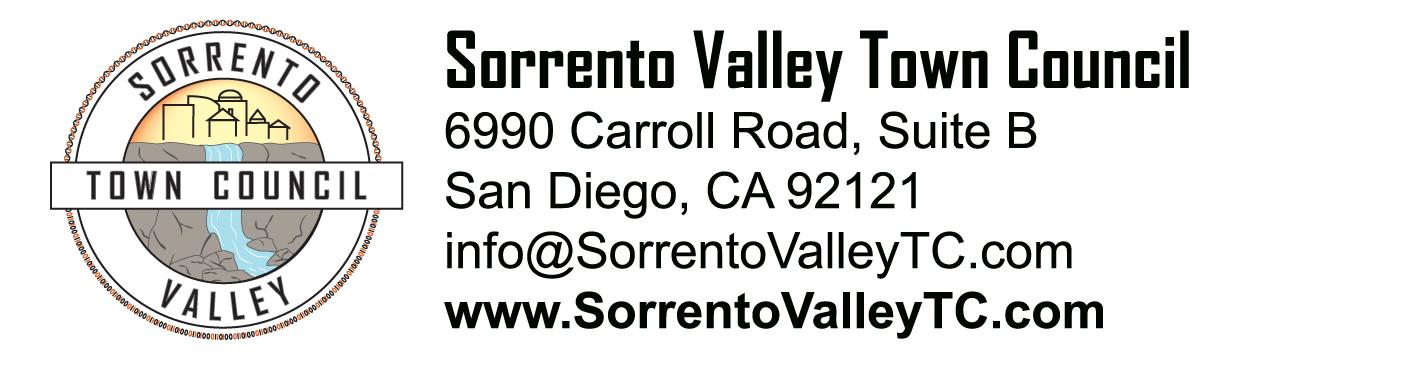 SVTC Meeting Agenda7:00pm6990 Carroll Road, San Diego, CA 92121Call to Order: 7pmPledge of AllegianceAdministrative MattersAgenda deletions and/or additionsApproval of March and April meeting minutesPresident’s ReportRecognition of first respondersRecognition of elected officials, their representatives, candidates for officeOld Business:Lil’s report on school redistricting New BusinessElection of the Vice PresidentWayne’s report on sponsorship levelsBusiness informational packet outlineNew homeowner welcome letterAdjournment